ข้อมูลปราชญ์ชาวบ้าน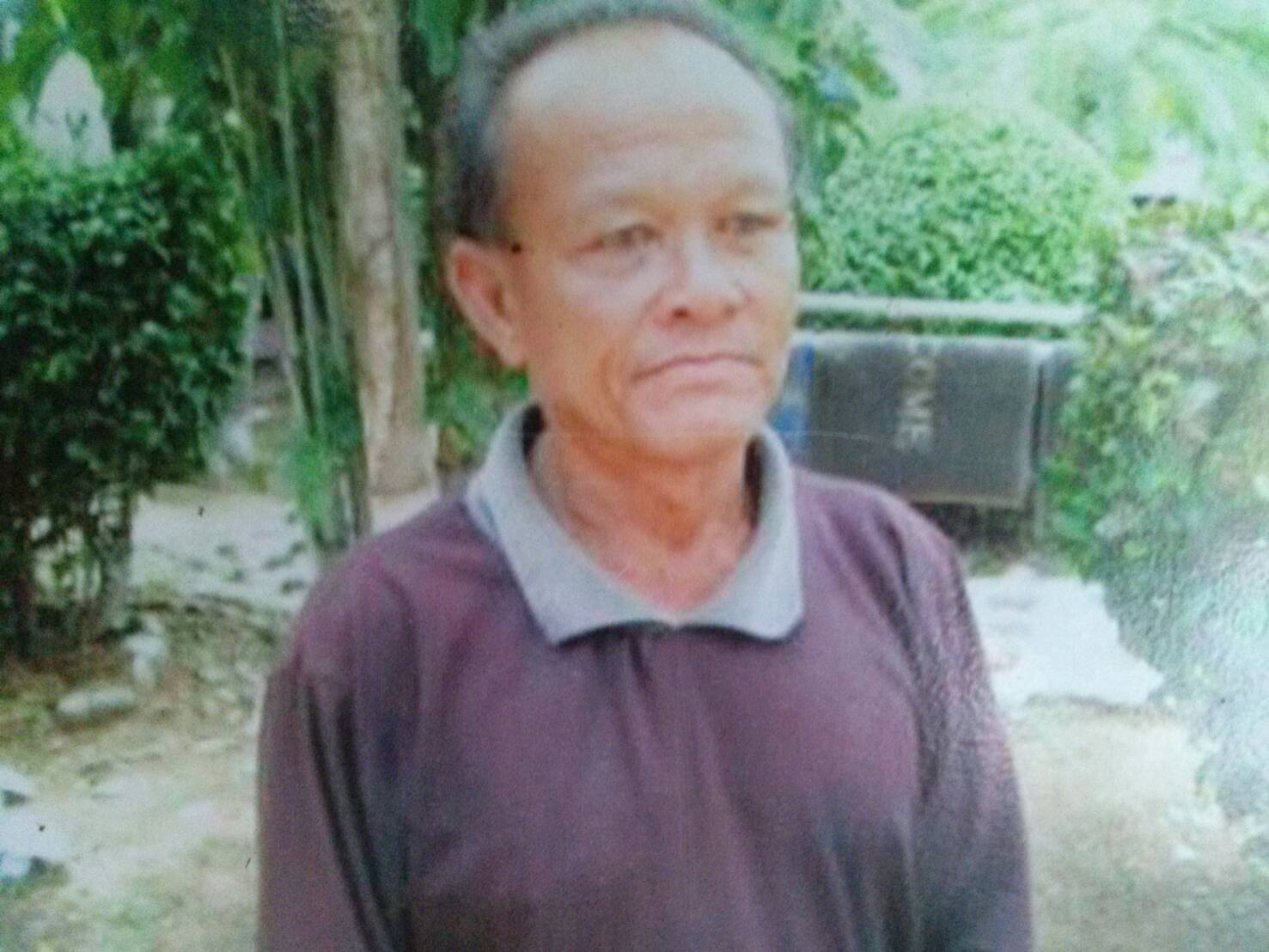 (ผู้เชี่ยวชาญ/ประสบความสำเร็จในอาชีพ)1. ชื่อ....นายวสันต์..................นามสกุล..........ปะวะระ...................................2. วัน/เดือน/ปีเกิด...................................อายุ...61....ปี เลขประจำตัวประชาชน..33209004216753. ที่อยู่ บ้านเลขที่.....39......หมู่ที่..2.....ซอย..............................ถนน.................................................................    ตำบล...เพ็กใหญ่.....อำเภอ....พล......จังหวัด...ขอนแก่น.................4. การติดต่อ โทรศัพท์.......................................................อีเมล์.........................................................................5. การศึกษาสูงสุด.........ม.6...................................................................6. ความเชื่ยวชาญ/ความสำเร็จในการประกอบอาชีพ	    /   ภาคการเกษตร  ระบุ.........ไร่นาสวนผสม..................................................................................... 	         แปรรูป (OTOP/SME) ระบุ..........................................................................................................	         ท่องเที่ยวโดยชุมชน  ระบุ.................................................................................................................	         อื่น ๆ  ระบุ.......................................................................................................................................7. บันทึกความรู้ของปราชญ์/ผู้ประสบความสำเร็จด้านอาชีพ ตามที่ระบุในข้อ 6  (จัดทำเป็นไฟล์เอกสารแนบ)8. เกียรติคุณ/รางวัลที่ได้รับ	๑) รางวัล...................................................................................................................................................	2) รางวัล...................................................................................................................................................9. ประสบการณ์ถ่ายทอดความรู้    	๑) โครงการ/หลักสูตร...................................................หน่วยงาน.............................................................	2) โครงการ/หลักสูตร...................................................หน่วยงาน.............................................................หมายเหตุ  สามารถแนบไฟล์ประวัติหรือองค์ความรู้ของปราชญ์ที่จัดทำไว้แล้ว (ถ้ามี)บันทึกความรู้ของปราชญ์/ผู้ประสบความสำเร็จด้านอาชีพความเป็นมา	พืชผักเปนอาหารที่คนไทยนิยมนํามาใชรับประทานกันมากเนื่องจากมี คุณคาทางอาการทั้ง วิตามินและแรธาตุตางๆ ที่เปนประโยชนตอรางกายสูง แตคานิยมในการบริโภคผักนั้น มักจะเลือกบริโภคผักที่สวยงามไมมีรองรอยการทําลายของหนอนและแมลงศัตรูพืช จึงทําใหเกษตรกรที่ปลูกผักจะตองใชสารเคมีปองกันและกําจัดแมลงฉีดพนในปริมาณที่มาก เพื่อใหไดผักที่สวยงามตามความตองการของตลาด เมื่อผูซื้อนํามาบริโภคแลวอาจไดรับอันตรายจากสารพิษที่ตกคางอยูในพืชผักนั้นได เพื่อเปนการแกปญหาดังกลาว เกษตรกรจึงควรหันมา ทําการปลูกผักปลอกภัยจากสารพิษ โดยนําเอาวิธีการปองกันและกําจัดศัตรูพืชหลายวิธีมาประยุกตใชรวมกัน เปนการทดแทนหรือลดปริมาณการใชสารเคมีใหนอยลง เพื่อความปลอดภัยของเกษตรกร ผู้บริโภคและสิ่งแวดลอมกระบวนการ/วิธีการขั้นตอน/เทคนิค/ข้อพึงระวังที่ใช้ในการแก้ปัญหาหรือพัฒนาอาชีพ (อธิบายเป็นข้อๆให้เห็นชัดเจน)	ขอดีของการปลูกผักปลอดภัยจากสารพิษ1. ทําใหไดพืชผักที่มีคุณภาพ ไมมีสารพิษตกคาง เกิดความปลอดภัยแกผูบริโภค2. ชวยใหเกษตรกรผูปลูกผักมีสุขภาพอนามัยดีขึ้นเนื่องจากไมมีการฉีดพนสารเคมีปองกันและ       กําจัดศัตรูพืช ทําให ปลอดภัยจากสารพิษเหลานี้ดวย3. ลดตนทุนการผลิตของเกษตรกรดานคาใชจายในการซื้อสารเคมีปองกันและกำจัดศัตรูพืช4. ลดปริมาณการนําเขาสารเคมีปองกันและกําจัดศัตรูพืช5. เกษตรกรจะมีรายไดเพิ่มมากขึ้น เนื่องจากผลผลิตที่ไดมีคุณภาพ ทําใหสามารถขายผลผลิตได     ในราคาสูงขึ้น6. ลดปริมาณสารเคมีปองกันและกําจัดศัตรูพืชที่จะปนเปอนเขาไปในอากาศและนํ้า ซึ่งเปนกา   รอนุรักษทรัพยากรธรรมชาติและลดมลพิษของสิ่งแวดลอมไดทางหนึ่ง	เทคนิค	           การใชสารสกัดจากพืชที่นิยมนํามาใชสกัดเปนสารควบคุมโรคและแมลง คือ สะเดา เนื่องจากในสะเดามีสารอะซาดิแรคติน (Azadirachtin) ซึ่งมีคุณสมบัติชวยในการปองกันและกําจัดแมลงไดโดย• สามารถใชฆาแมลงไดบางชนิด• ใชเปนสารไลแมลง• ทําใหแมลงไมกินอาหาร• ทําใหการเจริญเติบโตของแมลงผิดปกติ• ยับยั้งการเจริญเติบโตของแมลง• ยับยั้งการวางไขและการลอกคราบของแมลง• เปนพิษตอไขของแมลง ทําใหไขไมฟก• ยับยั้งการสรางเอนไซมในระบบยอยอาหารของแมลงวิธีการใชคือ นําเอาผลสะเดาหรือสะเดาที่บดแลว 1 กิโลกรัม แชในนํ้า 20 ลิตร ทิ้งคางคืนไว 1 คืน แตถ้าเรามีเครื่องกวนสวนผสมดังกลาว ก็จะลดเวลาเหลือเพียง 3-4 ชั่วโมง จากนั้นกรองเอาแตนํ้ามาผสมดวยสารจับใบ ประมาณ 1 ชอนโตะ แลวนําไปรดพืชผักทันที สวนกากของสะเดาที่เหลือใหนําไปโรยโคน ตนเพื่อปรับปรุงสภาพดิน และกําจัดแมลงในดินไดอีกดวย           ขอควรระวัง                   พืชบางชนิดเมื่อไดรับสารนี้แลวอาจเกิดอาการใบไหมเหี่ยวยนหรือตนแคระแกร็น ดังนี้เมื่อพบอาการตางๆ เหลานี้  ก็ควรจะงดใช สารสกัดจากสะเดาทันที           ชนิดของแมลงที่สามารถ กําจัดไดด้วยสะเดา                   1. ชนิดที่ใชแลวไดผลดี ไดแก หนอนใยผัก หนอนหนังเหนียว หนอนกระทูชนิดตางๆ หนอนกัดกินใบ หนอนเจาะยอด หนอนชอนใบ หนอนมวนใบ หนอนหัวกระโหลก                    2. ชนิดที่ใชแลวไดผลปานกลาง ไดแก เพลี้ยจักจั่น หนอนเจาะ สมอฝาย หนอนตนกลาถั่วแมลงหวี่ขาว แมลงวันทอง เพลี้ยไกแจเพลี้ยออน                     3. ชนิดที่ใชแลวไดผลนอย ไดแก หนอนเจาะฝกถั่ว เพลี้ยไฟ ไรแดง มวนและดวงชนิดตางๆพืชผักที่ใชสารสกัดจากสะเดาไดผล ไดแก ผักคะนา กวาง ผักกาดหอม กะหลํ่าปลีกะหลํ่าดอกแตงกวา แตงโม แตงเทศ มะเขือเทศ มะเขือยาว หนอไมฝรั่ง ขาวโพดออน  พริกขี้หนู ตําลึง มะนาวมะกรูดปัจจัยแห่งความสำเร็จ	ความตั้งใจที่จะไม่ใช้สารเคมีมาปะปนในการปลูกพืช  ความอดทน ความขยันขันแข็ง และแรงสนับสนุนจากครอบครัว 